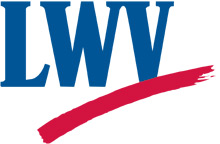 LEAGUE OF WOMEN VOTERS OF NEW MEXICOLegislative Priorities for Natural Resources 2017The League of Women Voters of New Mexico believes that government should promote and ensure responsible stewardship of our natural resources.LWVNM advocates for  policies and incentives that reduce greenhouse gas emissions;minimizing water contamination in order to promote the health and safety of all life;environmentally sound resource extraction;strong measures to promote conservation of energy and water; policies that reduce the generation and promote the reuse and recycling of waste materials. The Legislature should ensure that the State Land Commissioner has the support needed to protect the environment and preserve the long-term value of the land.LWVNM supports: HB 24 		Rep. Ezzell				  State Trust Lands Restoration FundHB 61 		Reps. Maestas Barnes/Garcia	 HB 82/SB 41  Rep. McQueen/ Sen. Stewart   Extend Solar Market Development Tax Credit HB 193	Rep. Ely				  Solar Market Tax Credit, Permanent HB 64 		Rep. Crowder/Sen. R. Martinez	  Wastewater System FinancingHJM 5		Reps. Lente/Roybal Caballero	  Chaco Area Fracking Lease MoratoriumSB 215		Sen. Wirth				  Renewable Energy Financing District ActSB 226 	Sen. Steinborn			  Efficient Use of WaterSB 227 	Sen. Steinborn			  Energy Efficient BuildingsSB 312		Sen. Stewart/Rep. Small		 Renewable Energy Requirements for UtilitiesSM 43		Sen. Stefanics 			  Study Recycling or Reuse of Waste MaterialsContact Information:Barbara Calef (505) 662-3825     bfcalef@gmail.comJudy Williams (505) 989-9486, 920-7817 (cell)    jkwilliams24@gmail.com